Аппликация К нам в Россию приезжает много гостей из разных стран: из Англии, Франции, Германии  и всегда увозят с собой наш российский сувенир – матрешку. Я предлагаю вам с детьми сделать матрешку, по желанию можно выполнить аппликацию по своему усмотрению на данную тему. Желаю творческих успехов и жду результатов о проделанной работе.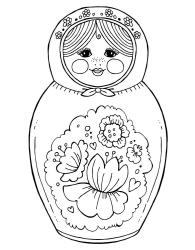 